Publicado en Madrid el 13/10/2021 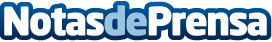 Nace Menttum, la nueva empresa que cuida la salud mental y el bienestarLa innovadora empresa irrumpe en el sector de la salud mental y el bienestar español con el objetivo de dar solución a las patologías mentales derivadas de la crisis de la COVID-19 y mejorar el bienestar de los españolesDatos de contacto:Menttum Saludhola@menttum.com919012014Nota de prensa publicada en: https://www.notasdeprensa.es/nace-menttum-la-nueva-empresa-que-cuida-la Categorias: Nacional Medicina Nutrición Sociedad http://www.notasdeprensa.es